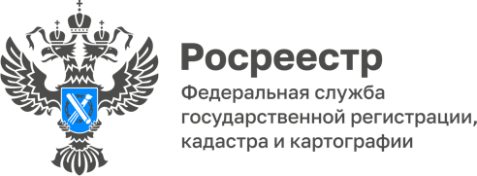                                                                                                                                                 ПРЕСС-РЕЛИЗУПРАВЛЕНИЯ ФЕДЕРАЛЬНОЙ СЛУЖБЫ ГОСУДАРСТВЕННОЙ РЕГИСТРАЦИИ, КАДАСТРА И КАРТОГРАФИИ ПО БЕЛГОРОДСКОЙ ОБЛАСТИВ Белгородской области в 2023 году обработаноболее 2,3 млн запросов о предоставлении сведений из ЕГРНВ 2023 году филиалом ППК «Роскадастр» по Белгородской области обработано более 2,3 млн запросов о предоставлении сведений из Единого государственного реестра недвижимости (ЕГРН), что почти на 30% больше, чем в 2022 году. При этом отмечается спрос на получение сведений из ЕГРН 
в электронном виде (98% из общества количества обработанных запросов).Самыми востребованными из подготовленных документов являются выписки из ЕГРН: – о правах отдельного лица на имевшиеся (имеющиеся) у него объекты недвижимости (850 тыс. запросов);– об основных характеристиках и зарегистрированных правах на объект недвижимости (более 430 тыс. запросов);– об объекте недвижимости (более 400 тыс. запросов);– о кадастровой стоимости объекта недвижимости (более 
140 тыс. запросов). «Выписка из ЕГРН – основа любой сделки с недвижимостью, документ, подтверждающий право собственности на нее. Выписка может потребоваться в самых разных случаях – при совершении сделок 
купли-продажи недвижимости, оформлении наследства, дарении и в других ситуациях», – отметила заместитель директора – главный технолог филиала ППК «Роскадастр» по Белгородской области Светлана Куртинина.Пресс-служба Управления Росреестра по Белгородской области напоминает, что с 1 марта 2023 года сведения о правообладателе недвижимого имущества предоставляются только в выписках из ЕГРН, запрашиваемых самим правообладателем или государственными органами. Соответствующие изменения, призванные повысить защищенность персональных данных граждан от несанкционированного доступа неограниченного круга лиц, внесены Федеральным законом от 14.07.2022 № 266-ФЗ «О внесении изменений в Федеральный закон «О персональных данных», отдельные законодательные акты Российской Федерации и признании утратившей силу части четырнадцатой статьи 30 Федерального закона «О банках и банковской деятельности».При необходимости получения таких сведений покупателями недвижимости и другими заинтересованными лицами правообладатель недвижимого имущества может открыть доступ к своим персональным данным, направив соответствующее заявление в Росреестр.https://rosreestr.gov.ru/press/archive/reg/v-belgorodskoy-oblasti-v-2023-godu-obrabotano-bolee-2-3-mln-zaprosov-o-predostavlenii-svedeniy-iz-eg07022024/ Контакты для СМИ:Анастасия Быстрова,пресс-секретарь Управления Росреестрапо Белгородской областител.: 8 (4722) 30-00-22 доб. 1617моб.: 8(910)2218898BistrovaAA@r31.rosreestr.ruсайт: https://rosreestr.gov.ru 